November 2017Our Ref: HP6802Dear Parents/Guardians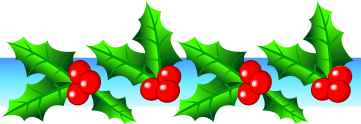 Winter Fair – Friday 1st December – 3.30 pm onwardsOn Friday 1st December we shall be holding our annual Winter Fair.  This is an event that helpsus raise money for your children.We would like you to support this event by joining us on Friday 1st December from 3.30 pm in the School Hall and also by sending in any of the following items for us to sell on our stalls or for use in our raffle:Prizes for raffleBooksGamesToysPrizes for tombola ... tins, packets of food, eg biscuits, chocolates (must be in date)Clothes (good quality/nearly new)Any items in good condition or good working order (excluding electrical items)Please note that we can only accept items that are in good condition. We will be selling raffle tickets in school which the children can purchase during their morning break from Monday 20th November.  Tickets will cost 20p each or £1 for a strip of five tickets.  There are many wonderful prizes, which can be seen displayed around the school. The first prize is a KINDLE FIRE!The raffle will be drawn at the end of the Fair.We have a group of parents who volunteer each year, helping all the staff in school by wrapping prizes and preparing the different stalls.  If you would be interested in helping out then please contact Mrs Bola or let a member of the school office staff know.On Friday 1st December would you please collect your child/children from their normal entrance at the end of the school day and then walk round and re-enter school via the main school entrance if you wish to attend the Fair.We look forward to seeing you at the Fair.Yours sincerelyMrs R SandhuHead of School